Иванова Ксения НиколаевнаГосударственное бюджетное образовательное учреждение дополнительного образования детейЦентр внешкольной работы Калининского района города Санкт-Петербурга «Академический»Конспект урока по предмету сольфеджио в первом классе  «Теперь мы знаем ноты!»Цель: закрепление у учащихся знаний о нотах и длительностях.Задачи: Повторение расположения нот на нотном станеПовторение основных длительностейВыработка навыка пения с листа простейших мелодий по нотам.Ход мероприятия:Музыкальное приветствие: «Здравствуйте, ребята!»Ученики: «Здравствуйте!»Учитель: Ребята, всю первую четверть мы с вами изучали нотную грамоту и теперь пришла пора закрепить все ваши знания. Сегодня на урок к нам пришли ваши родители, чтобы убедиться в том, что вы уже почти что профессиональные музыканты! 
За правильные ответы сегодня вы будете получать жетоны и в конце нашего урока мы выберем главного победителя, а точнее того, кто станет главным дирижером нашей группы.Итак, для начала попробуйте разгадать мои загадки:Учитель: Молодцы, ребята ! С этим заданием вы легко справились. А теперь проверим, знаете ли вы где живут ноты?
Ученики : на Нотном стане Уч: А кто может рассказать стихотворение про этот необычный «домик для нот»?Один из учеников рассказывает стих и получает жетон:  Пять линеек параллельныхНотным станом будем зватьСнизу их всегда считаемРаз, два, три, четыре, пять!Уч: Давайте достанем свои ноты-карточки и будем задавать друг другу вопросы. (Дети достают 7 карточек с нотами, и по очереди каждый называет ноту, которую поднимают все остальные. Справившиеся быстрее всех, получают жетоны.)Уч: Ну что ж, думаю ваши родители убедились в том, что ноты вы теперь знаете на отлично. А давайте вспомним, какие бывают длительности у нот?Ученики: Целые, половинные, четверти, восьмые.
Уч: Совершенно верно! Мой волшебный кубик длительностей поможет мне узнать точно, кто их выучил без ошибок. (Каждый ученик по очереди кидает кубик и называет выпавшую длительность. За правильные ответы получают жетоны)Уч: Ребята, а кто сможет рассказать стихотворение про все длительности?Ученик:                                Нота целая, она белаяОчень важная и протяжнаяНота половинная, нота тоже длинная,Но короче целой, штиль у ноты белойЧетверти проворные, эти ноты черныеШтиль их украшает, все под них шагают.Покороче вслед за ними ноты назовем восьмыми,Хвостик каждой одолжим и за ними побежим!(Рассказывает стихотворение и показывает каждую длительность.)Уч: Итак, я вижу что все вы хорошо знаете и ноты и длительности. Теперь настала пора обратиться к настоящей живой музыке. Попробуем свои знания применить на практике.Для начала давайте немного распоемся и споем гамму До-мажор. А что это, гамма До-мажор?Ученики: Гамма – это звуки, расположенные по порядку о тоники до тоники. А Тоника – это I ступень лада, ее еще называют Королевой. (Жетоны за правильные ответы).Уч: Все правильно! Давайте выберем дирижера, который будет помогать нам петь гамму. (Выбирается один из учеников, встает перед классом с дирижерской палочкой).Под аккомпанемент учителя дети исполняют гамму сначала четвертями, затем восьмыми и шестнадцатыми. Дирижируют в размере 2/4.Перед пением гаммы вспомнить такие понятия как crescendo, diminuendo, staccato, legato. Постараться применить их при пении.Уч: Ну что ж, а теперь давайте попробуем спеть по нотам небольшую песню. (Каждому выдаются ноты детской песни «Паровоз») Паровоз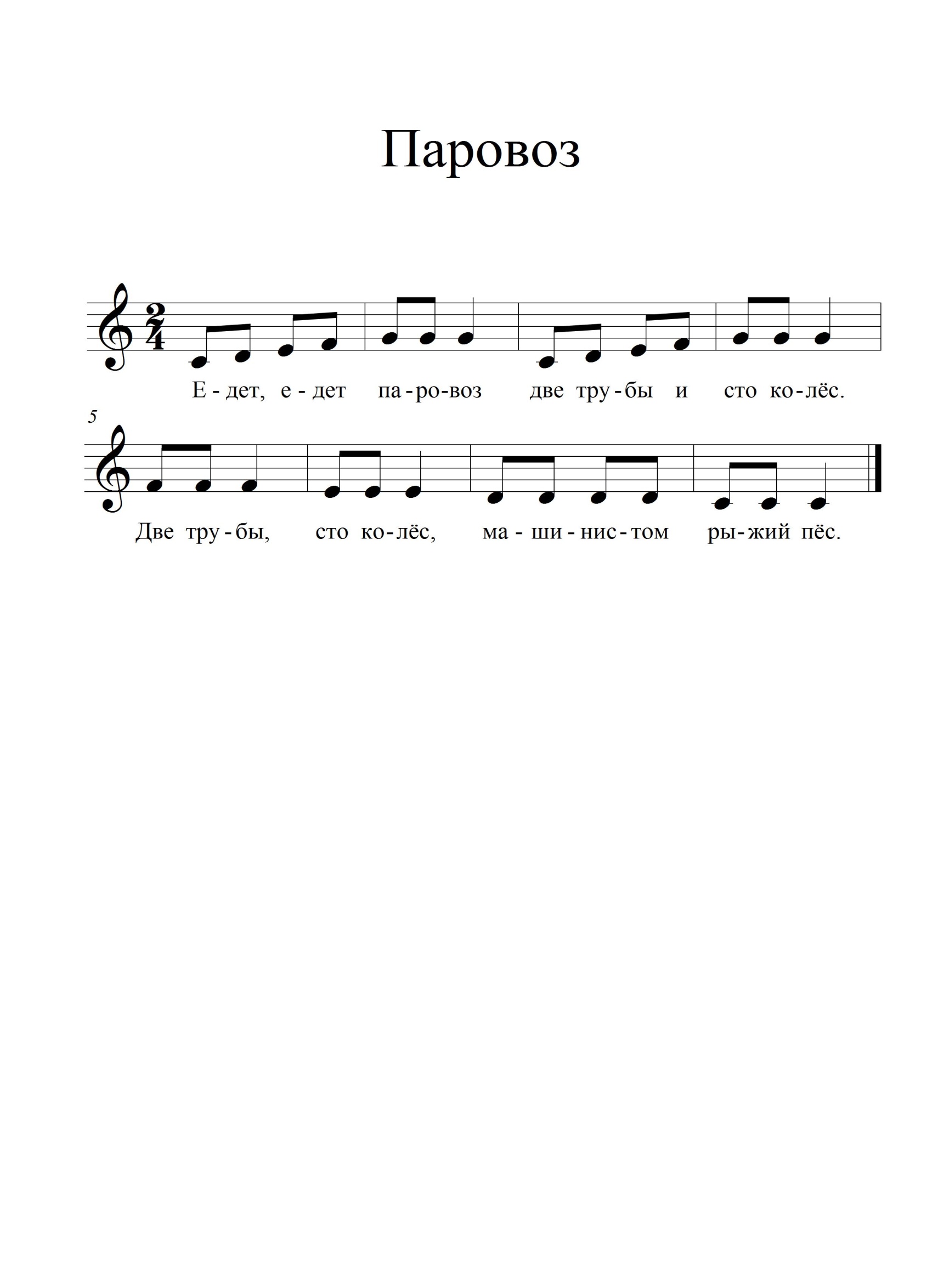 Уч: Для начала давайте прочитаем ноты этой песни в правильном ритме. (Один из учеников читает ноты и хлопает ритм песни. Получает за это жетон)Уч: В какой тональности написана эта мелодия?Ученики: В До-мажореУч: Как вы это определили?Ученики: Так как песня начинается и заканчивается на ноте доУч: В какой динамике мы будем исполнять эту мелодию?Уч: Меццо-форте, то есть не очень громкоУч: А каким штрихом ее нужно исполнять?Уч: Легато, то есть плавно и связно. На это указывают лиги.Уч: В каком размере написана песня?Уч: В размере 2/4. То есть в каждом такте не больше двух четвертейУчитель: Молодцы! На все мои вопросы вы ответили правильно, теперь давайте исполним эту песню.(Ребята поют, следя по нотам)Давайте прочитаем слова этой песни и споем ее со словами (Один ученик читает вслух слова песни. Поют хором.)Учитель: А кто может спеть один эту мелодию?  (Желающий исполняет песню и получает жетон)Учитель: Молодцы, ребята! Вы отлично справились с моими заданиями, и думаю, теперь вы хорошо запомнили названия нот, их расположение на нотном стане, а также выучили название всех длительностей. Настала пора подвести итоги и выбрать главного дирижера нашей группы.  (Считаем жетоны, выбираем победителя).
 	Давайте еще раз исполним песню «Паровоз», теперь уже под управлением нашего дирижера. (Ребята еще раз исполняют песню)Домашнее задание: Выучить песню «Паровоз» наизусть нотами и словами, попробовать записать в тональности Ре-мажор.На листочке, на страничке -        
То ли точки, то ли птички.
Все сидят на лесенке
И щебечут песенки. (Ответ: Ноты)Нота мчит на бал в карете,
Плещет в море и в реке,
Есть она и в винегрете,
И в ремне, и в теремке. (Ответ: нота Ре)Нота говорит: “Мерси!”,
Ездит только на такси,
Обожает мокасины,
Силачей и апельсины.  (Ответ: нота Си)Эта нота там, где дождик,
Сладости и подорожник,
С ней и радость, и задор,
С ней добрее командор. (Ответ: нота До)Эта нота есть в гуляке, 
И в каляке, и в маляке,
В землянике на полянке,
А еще в стеклянной склянке. (Ответ: нота Ля)Облачившись в сарафаны 
И фату из целлофана,
Нота-фараон опять
В саркофаг ложится спать. (Ответ : нота Фа)